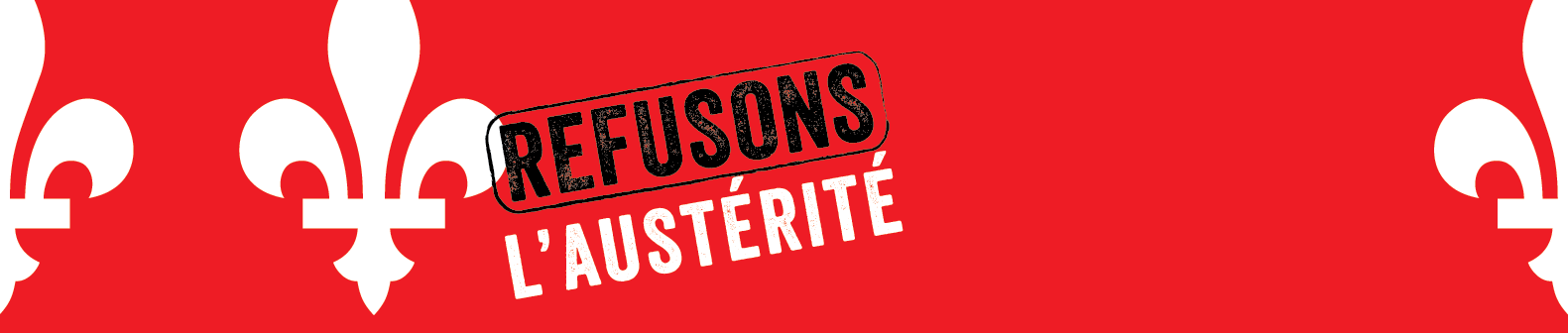 Montréal, le lundi 2 février 2015.Appel aux organismes de la société civileNous sommes plusieurs dizaines d’organismes de la société civile, provenant de divers secteurs (éducation populaire, communautaire, développement régional, défense des droits de la personne ou de l’environnement, syndicats, etc.) mobilisés depuis l’automne dernier, préoccupés et choqués par les politiques d’austérité budgétaire imposées par le gouvernement de M. Couillard. Ces politiques auront des impacts graves sur la justice sociale et environnementale au Québec. Alors que ce gouvernement force la marche du « redressement budgétaire » pour préparer son deuxième budget, les organismes mobilisés dans le collectif « Refusons l’austérité » vous invitent à participer à un grand rassemblement qui aura lieu à Québec le 12 février prochain. Le but de cet événement est de réunir l’ensemble des acteurs qui s’opposent aux politiques d’austérité du gouvernement Couillard. Que votre organisme soit local ou national, qu’il ait déjà participé au collectif « Refusons l’austérité! » ou pas, ses représentants officiels sont invités à participer à ce grand rassemblement qui vise à faire émerger un front large pour refuser l’austérité. Au cours de cette journée de mobilisation nous partagerons nos analyses de la situation, ainsi que des propositions qui pourraient être présentées au public afin de contrer le discours sur l’austérité.Quoi		Grand rassemblement d’échange et de mobilisationPourquoi	Parce que l’union fait la force, il faut se rassembler pour mieux contrer les politiques d’austérité du gouvernement CouillardQui		Les représentants des organismes de la société civile de tous les secteurs et régionsQuand	jeudi 12 février, de 8 h 30 à 16 h 30Où		Centre des Congrès de Québec, 900 Boulevard René-Lévesque Est, Québec, QC    G1R 2B5    tél. (418) 644-4000IMPORTANT : Aucune place dans la salle n’est réservée : premiers arrivés, premiers servis.12 février 2015 – Grand rassemblement contre l’austéritéProgramme de la journée8 h 30 		Inscription9 h 30		Ouverture et présentation du déroulement par Françoise Guénette, animatrice9 h 45		Conférence : Qu’est-ce que l’austérité? À qui et à quoi ça sert?Conférencier : Philippe Hurteau, chercheur à l’Institut de recherche et d’informations socio-économiques (IRIS)10 h 15		Période de questions et commentaires10 h 30 	Inégalités de revenus et austérité: une animation du Collectif pour un Québec sans pauvreté.  Par Joan Tremblay, Virginie Larivière et Serge Petitclerc.
10 h 45		Témoignages : Les gens sont invités aux micros dans la salle pour expliquer comment l’austérité les affecte11 h 45		Un bilan à chaud des interventions du matin, par les deux conférenciers invités, Philippe Hurteau et Robert Laplante12 h 00 		Dîner  13 h 30		Conférence : Les véritables intentions du gouvernement CouillardConférencier : Robert Laplante, directeur général de l’Institut de recherche en économie contemporaine (IREC)14 h 00		Période de questions et commentaires14 h 15		Lecture de la déclaration du collectif « Refusons l’austérité » et présentation de propositions à mettre de l’avant collectivement14 h 30		Commentaires et discussions sur des propositions contre l’austérité15 h		Présentation des actions à venir 15 h 10  		Commentaires et discussions16 h 10		Manifestation devant l’Assemblée nationale